Elm Fork Beekeepers Association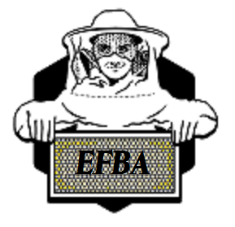 Aug 04, 2022Officers reportsPresident - Jan Hodson Gainesville Civic center cost $130Member Vote for drawing for Nov conference ticket(s) survey monkey?Computer and AV equipmentAug extraction party. Scheduled for Aug 20, MSCC. I mailed the check to MSCCRSVP Gavin (send info to board for extraction and food)Vice President – Stan BrandonNominations committee.Speakers/ ProgramsBrief bio for speakers; try to have for announcements, FB and WebsiteMeeting Topics for 2022: August: Products from the hive,  Byron and Lisa ComptonSept: Getting ready for Winter, Oct: ?, Nov: ?Secretary – Connie Hutchins July BM MinutesTreasurer – Julie HazaReportsMembership Communications –  Gavin HutchinsHospitality –  JanShelving for closet at VFWEducation Coordinator – Byron Compton Scholarship – Keldyn Lehner, Owen BloomerKeldyn CertifcateOwen written reportApplication form Webmaster – Stacy BranamDirector at Large – Tim BranamMentor programNew BusinessNotes: 		New quartermaster for VFW is Ken McColly, cell: 940-727-9244, hughestune1922@ntin.netNew Extension agent –Tanah Lowe (admin: Leslie Kittrell)